嵊州市公共资源交易中心电子招投标系统CA锁办理操作指导CA锁的最主要两大作用登录嵊州招投标系统时可以选择CA登录，更加快捷方便。电子文件的签章、解密。CA锁办理的三大业务CA锁新办五个步骤：用户CA新办申请新点客服审批用户完成支付新点客服邮寄新锁用户收到CA锁进行登录确认登录电子招投标交易系统，在诚信库中选择【CA申请】。注意：申请CA锁前诚信库的基本信息等必填信息必须完善且被交易中心审核通过，否则申请的CA锁后面无法登录。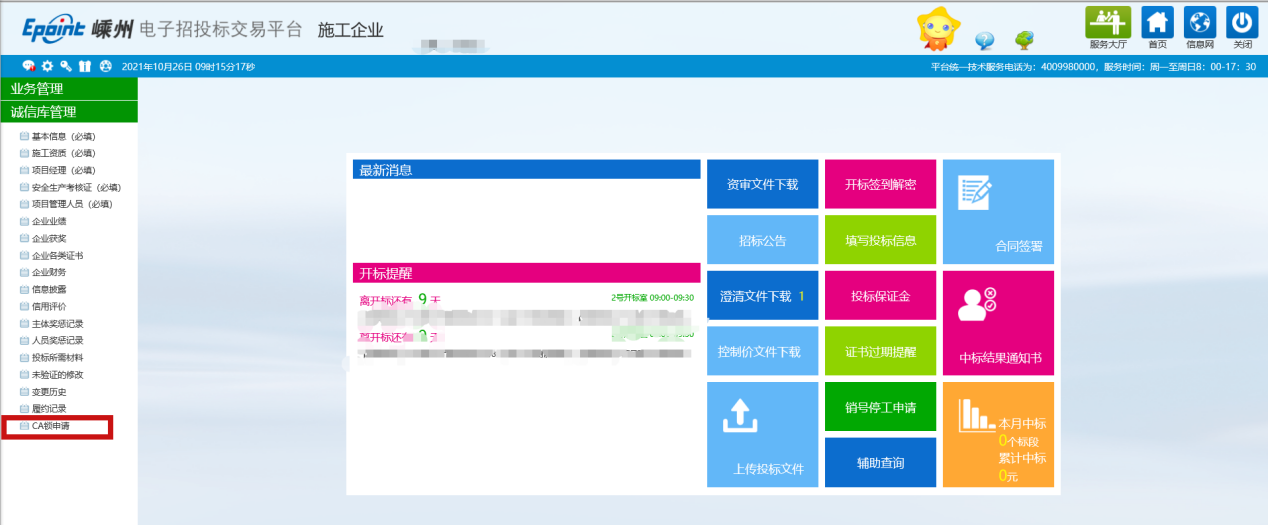 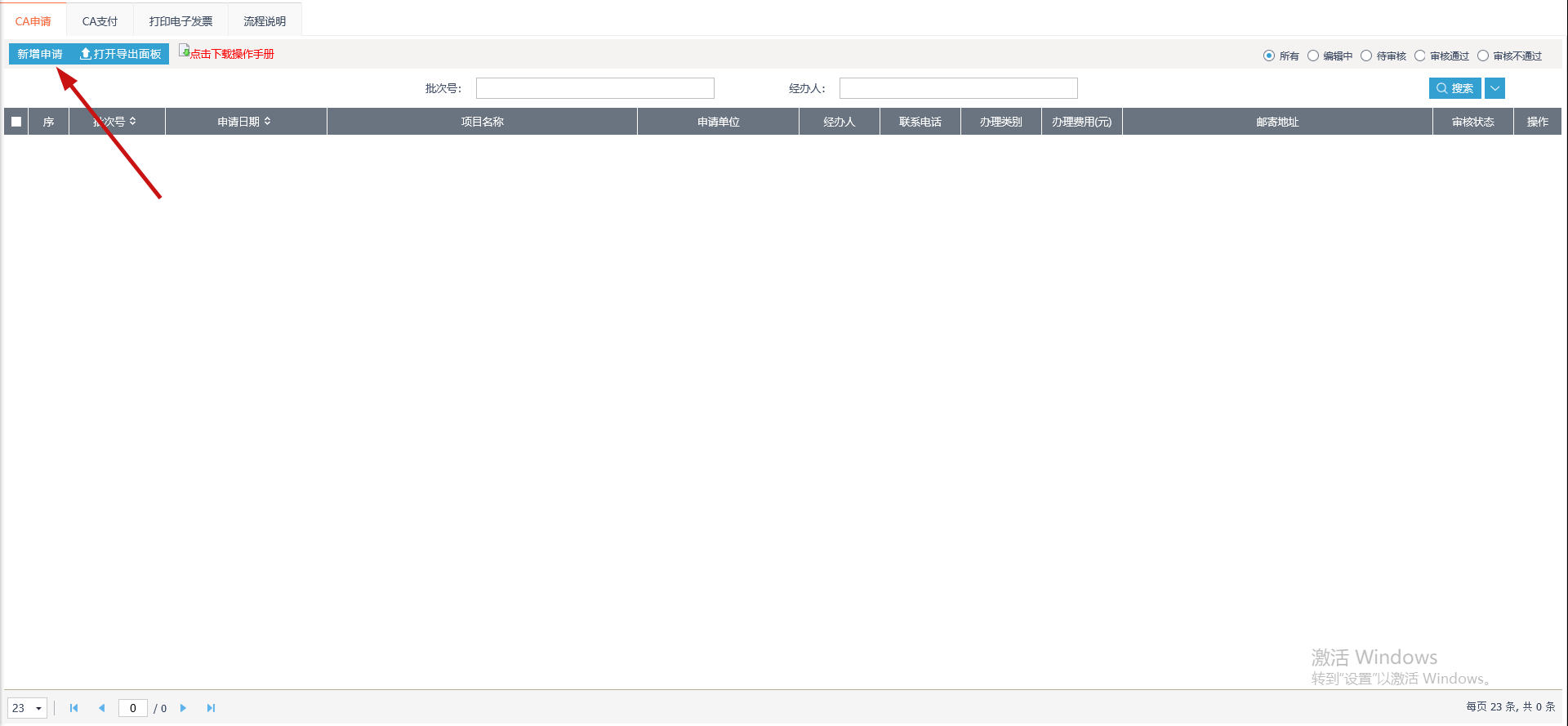 填写申请表并上传申请材料。注意：办理类型根据需要选择；取锁方式一律选择邮寄取锁，现场取锁通道自2021年10月27日正式关闭。邮寄取锁一般周期3-5天，视节假日、地区、天气等客观因素影响，请预留足够时间提前办理。若因邮寄过程中非可控因素导致投标单位未能准时参与投标的，投标单位自行承担责任。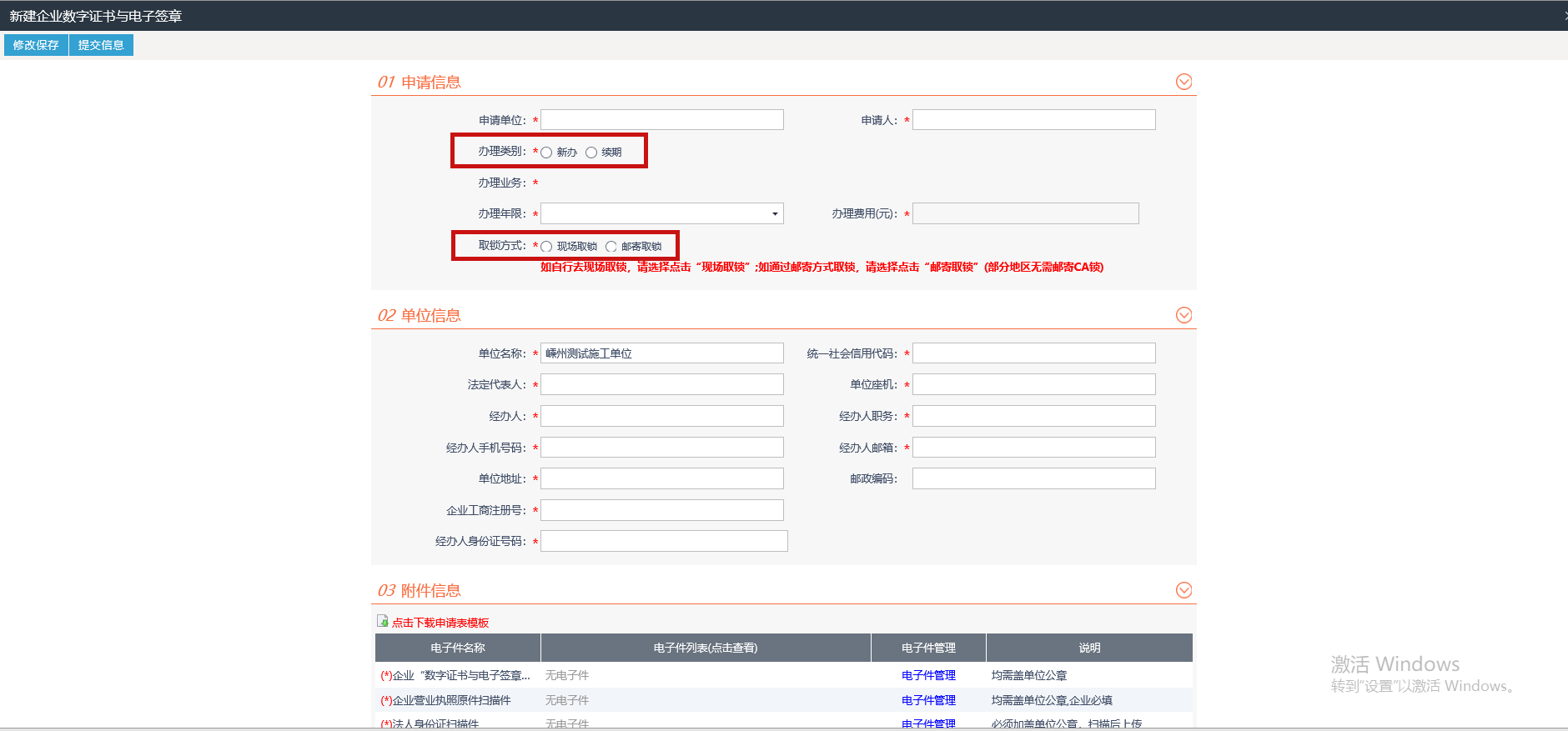 新点客服审核通过后，用户在CA支付界面选择对应记录进行付款。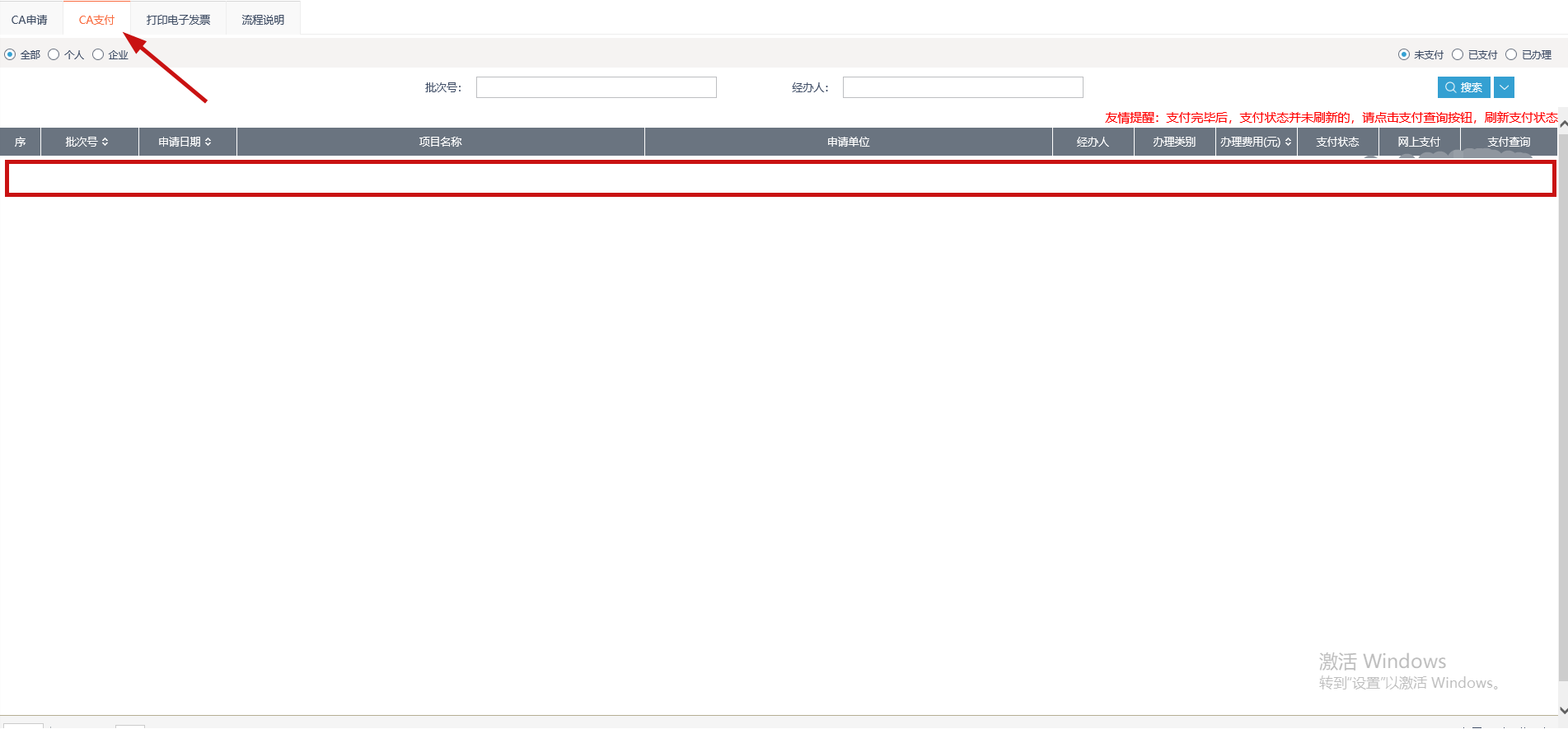 付款完毕后等待邮寄的CA锁即可，拿到锁后及时登录确认锁的有效期。CA锁延期五个步骤：用户CA延期申请新点客服审批用户完成支付新点客服后台延期流发起用户用证书工具完成续期前面流程同CA锁新办，等新点客服完成后台操作后，用户先下载证书工具：http://tcloud-oss.oss-cn-hangzhou.aliyuncs.com/TGCertManagementTool.rar 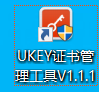 打开证书工具并插上CA锁， 点击第二个Ukey证书延期。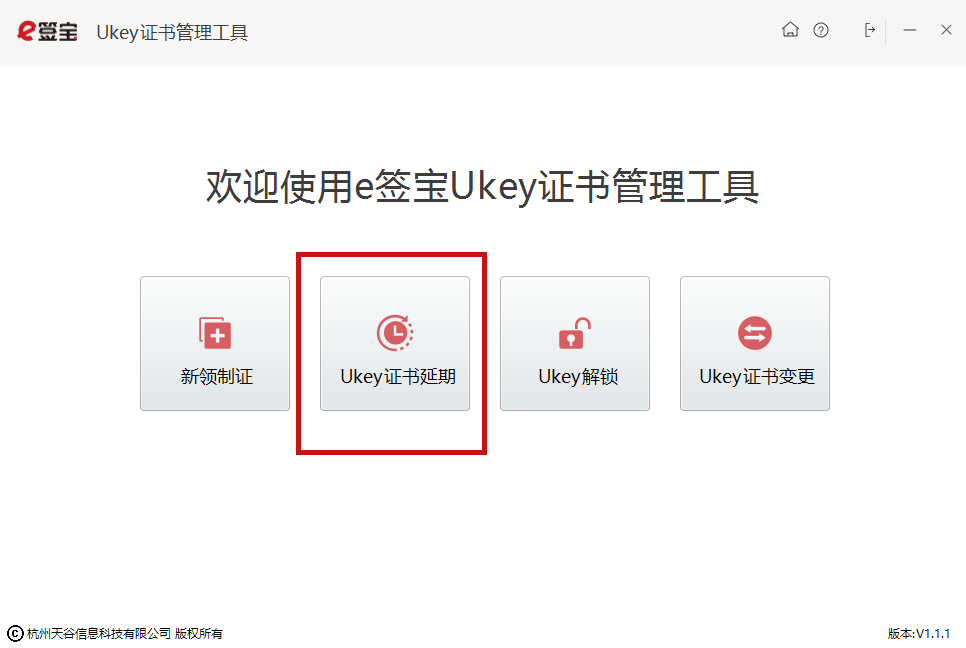 选择锁的类型，并完成CA密码填写登录。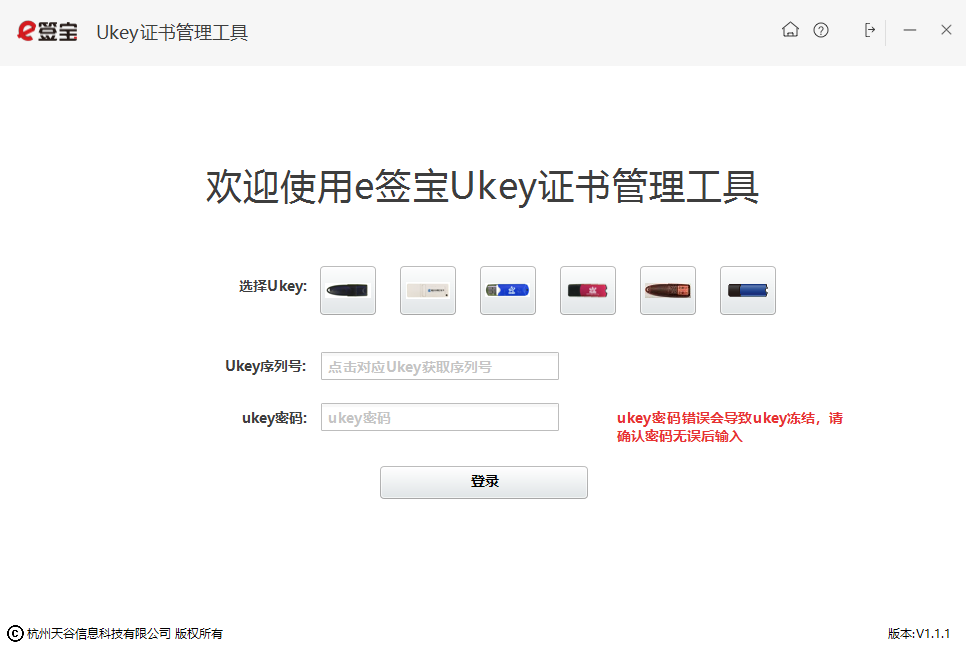 选择对应记录完成延期，若此处没有记录显示空白则联系新点客服，需要客服进行第四步处理。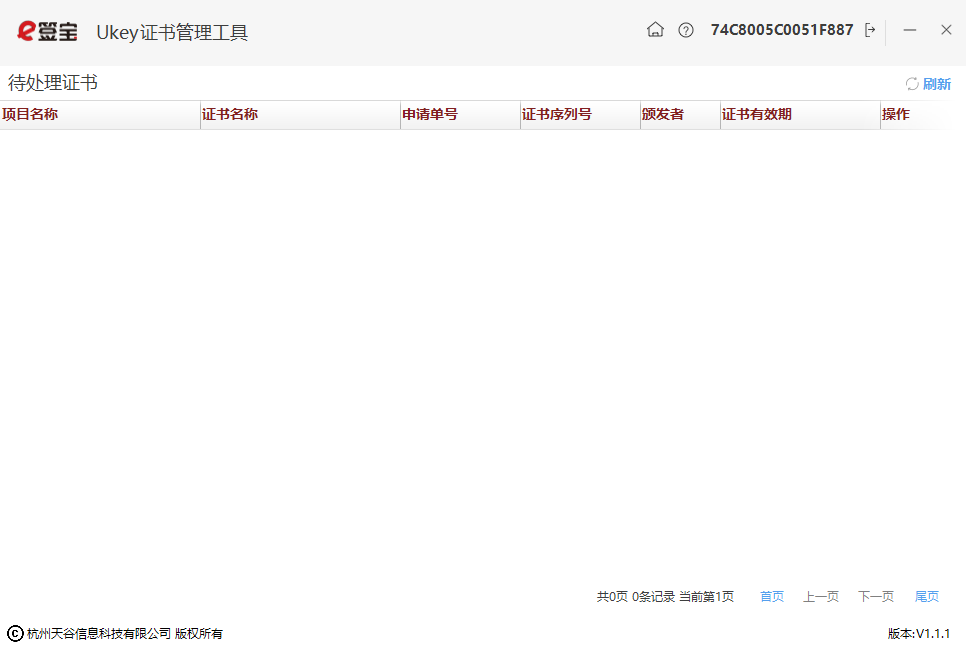 CA锁变更CA锁变更主要分为法人变更和公司名称变更。单位名称变更登录交易系统，将诚信库中的基本信息的单位名称修改为变更后的单位名称，提交审核并由中心审核通过；（若不进行修改，CA锁单位名称变更后无法使用CA锁登录交易系统）联系新点客服发送证书业务登记表，证书业务风险告知函，工商变更材料，营业执照复印件，经办人身份证复印件（均需盖章），下载“证书管理工具”，待客服人员后台处理后在工具中操作“证书变更”；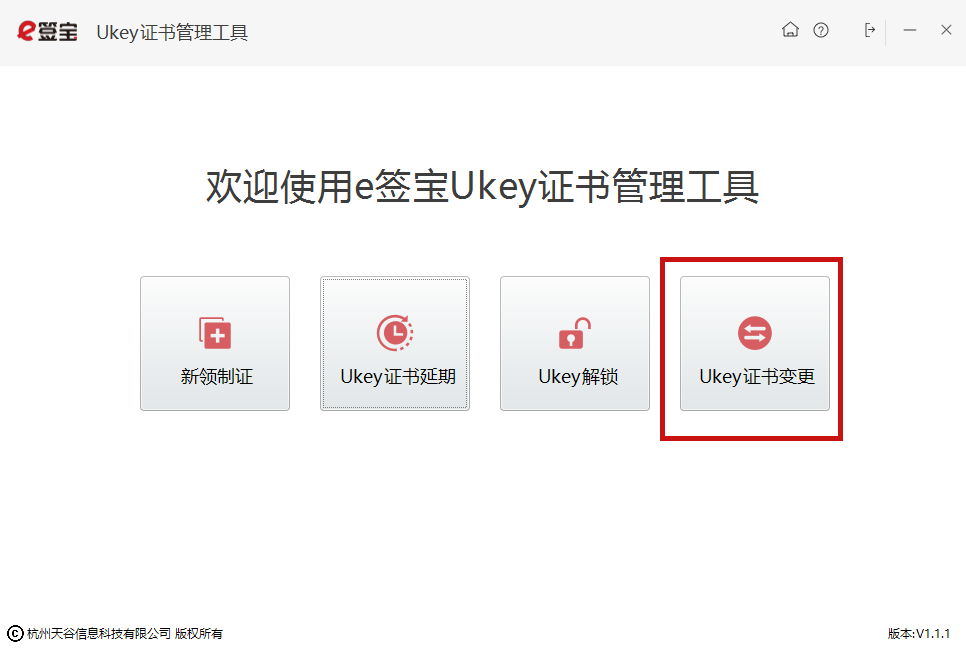  法人变更联系新点客服发送营业执照复印件（盖章）即可。或拨打4000878198天谷客服办理。CA锁密码遗忘直接联系天谷客服。后续新锁办理取锁方式一律选择邮寄取锁，现场取锁通道自2021年10月27日正式关闭不再受理。新点客服电话4009980000天谷客服电话4000878198